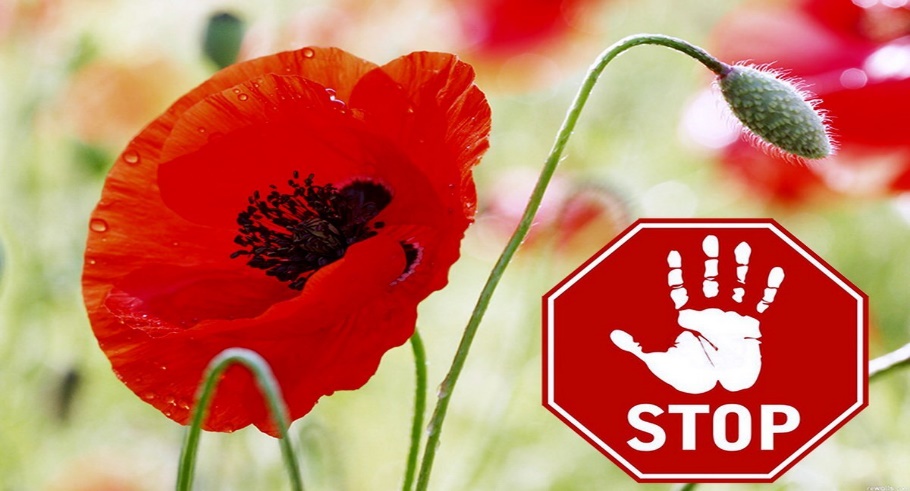 С целью выявления и уничтожения незаконных посевов наркосодержащих культур и дикорастущих наркосодержащих растений на территории муниципального образования город Новороссийск проводится комплексная оперативно-профилактическая операция «Мак-2023» четвертый этап,  в период с 18 по 27 сентября 2023 года. Операции «Мак», главная цель которой – противодействие незаконному обороту наркотических средств и психотропных веществ. В числе задач:- выявление фактов изготовления, приобретения, хранения и сбыта запрещённых веществ;- пресечение деятельности притонов;- уничтожение наркосодержащих растений и профилактическая работа с населением.Телефоны доверия (звонок может быть АНОНИМНЫМ)
Уважаемые жители, о фактах незаконных посевов и очагах произрастания наркотикосодержащих растений, а также других преступлениях в сфере незаконного оборота наркотиков просьба сообщать по телефонам:
1. Антинаркотическая комиссия в МО г. Новороссийск: 8(8617)61-17-24;
2. Отдел Управления ФСБ России по Краснодарскому краю в г. Новороссийске: дежурный 8(8617)64-70-59;
3. Управление МВД по городу Новороссийску: 02, 020 (с мобильного), дежурный 8(8617)60-55-00;
4. Новороссийский филиал ГБУЗ «Наркологический диспансер» министерства здравоохранения Краснодарского края:8(8617)22-35-96.